УВАЖАЕМЫЕ СТУДЕНТЫ!1.	Что необходимо знать о своём статусеВ законе Республики Беларусь «О гарантиях по социальной защите детей-сирот, детей, оставшихся без попечения родителей, а также лиц из числа детей-сирот и детей, оставшихся без попечения родителей» приведены основные термины и их определения, применяемые для реализации государственной политики социальной поддержки.Дети-сироты – лица в возрасте до 18 лет, у которых умерли оба или единственный родитель;Дети, оставшиеся без попечения родителей, – лица в возрасте до 18 лет, которые остались без попечения единственного или обоих родителей вследствие лишения родителей родительских прав, болезни родителей и др.Лица из числа детей-сирот и детей, оставшихся без попечения родителей, – лица в возрасте от 18 до 23 лет, имевшие к моменту достижения ими возраста 18 лет статус детей-сирот или статус детей, оставшихся без попечения родителей, либо основания для его приобретения и впоследствии не утратившие эти основания.О государственном обеспечении в университетеВо время обучения в государственных учреждениях образования на дневной форме тебе будет представлено государственное обеспечение (комплекс установленных государством мер, направленных на материальную поддержку).Государственное обеспечение определяется постановлением Совета Министров Республики Беларусь №840 от 06.07.2006 г.
Студентам дневной формы обучения государственное обеспечение предоставляется со дня зачисления в учебное заведение, но не ранее дня прекращения государственного обеспечения в детских интернатных учреждениях, опекунских семьях, приемных семьях, детских домах семейного типа. ! За дни занятий, пропущенных по неуважительным причинам, денежная компенсация стоимости питания не выплачивается. Государственное обеспечение предоставляется независимо от получения студентами пенсий и пособий.   Государственное обеспечение сохраняется при вступлении в брак, при предоставлении отпусков (по медицинским показаниям, в связи с призывом на службу в резерве или по иным уважительным причинам – не более одного календарного года). Государственное обеспечение студентки в случае рождения ею ребенка сохраняется на период, установленный листком нетрудоспособности по беременности и родам, и в период отпуска по уходу за ребенком до достижения им возраста трех лет – до достижения ребенком возраста одного года.   В случае обеспечения студентов, имеющих данный статус, бесплатной путевкой в санаторно-курортную или оздоровительную организацию, денежная компенсация стоимости питания не выплачивается за весь срок пребывания в названной организации. Студентам, утратившим право на получение государственного обеспечения в связи с достижением 23-летнего возраста, выплачивается ежемесячная материальная помощь до окончания срока обучения.В случае утраты по результатам экзаменационной сессии права на получение учебной стипендии назначается социальная стипендия.   Места в общежитии университета студентам, имеющим данный статус, предоставляется без взимания платы за проживание. Студенты, зачисленные на полное государственное обеспечение, обеспечиваются единым билетом, дающим право бесплатного посещения театров, выставок, музеев, спортивных сооружений и детям до 18 лет – бесплатного проезда в общественном городском (пригородном) транспорте (Положением «О порядке выдачи единого билета, условиях и сроках пользования», утвержденным постановлением Совета Министров Республики Беларусь от 14.07.2006 г. № 748).ВАЖНО! Выплата государственного обеспечения прекращается при достижении студентом 23-летнего возраста.Детям-сиротам, детям, оставшимся без попечения родителей, и лицам из их числа, прекратившим обучение на дневной форме получения образования в связи с окончанием университета или по иным причинам, в течение 12 месяцев после отчисления выплачивается денежная компенсация на приобретение одежды, обуви, мягкого инвентаря и оборудования. Данное денежное пособие выплачивается только после предоставления в университет справки о трудоустройстве (регистрации в органах по труду, занятости и социальной защите) и иных документов в случаях, предусмотренных законодательством. О сохранении права на пенсиюВ соответствии с Законом Республики Беларусь «О пенсионном обеспечении» студентам, находящимся на государственном обеспечении на дневной форме обучения, выплачивается 50% назначенной пенсии по потере кормильца до достижения ими возраста 23 лет, 10 % иных видов назначенной пенсии. Пенсии выплачиваются через банки на их лицевые счета, а лицам из числа детей-сирот и детей, оставшихся без попечения родителей, – по их выбору через организации почтовой связи, банки.Льготы, связанные с прохождением воинской службы предоставляются согласно Закону Республики Беларусь «О воинской обязанности и воинской службе».Гарантии права на жилищеосуществляются в соответствии с Указами Президента Республики Беларусь (№ 185 от 14.04.2000; № 565 от 29.11.2005; № 378 от 09.08.2007; № 413 от 07.09.2007; № 4382 от 28.01.2008; № 292 от 03.07.2008). Вышеуказанной категории студентов предоставляется право на жилье по месту первоначального приобретения статуса, либо по месту предоставления им первого рабочего места. Нормативно-правовые акты определяют механизм реализации:- права пользования ранее занимаемым жилым помещением;- права постановки на учет нуждающихся в улучшении жилищных условий и получения жилья;- права на льготное кредитование, безвозмездное субсидирование и иные формы государственной поддержки.ЛЬГОТЫ, ПРЕДОСТАВЛЯЕМЫЕ В УНИВЕРСИТЕТЕ:- материальная помощь (оказывается 2 раза в год за счет бюджетных и внебюджетных средств в соответствии с Положением о социальной поддержке обучающихся) (заявление пишется в деканате);- первоочередное предоставление путевки в санаторий-профилакторий (2 раза в год);- первоочередное предоставление льгот на посещение спорткомплекса и др.;- ежемесячная материальная помощь студентам, утратившим статус во время учебы при достижении 23 лет, за счет внебюджетных средств. Более подробную информацию о своем социально-правовом обеспечении Вы можете получить при личном обращении.Наши контакты: Педагог социальный и педагог-психолог:1 учебный корпус, каб. 345Тел. 8(0212)495345Министерство образованияРеспублики БеларусьУО «Витебский государственный технологический университет»Социально-педагогическая и психологическая службаПамяткаЛЬГОТЫ И СОЦИАЛЬНЫЕ ГАРАНТИИ ДЕТЯМ И ЛИЦАМ ИЗ ЧИСЛА ДЕТЕЙ-СИРОТ И ДЕТЕЙ, ОСТАВШИХСЯ БЕЗ ПОПЕЧЕНИЯ РОДИТЕЛЕЙ,В ПЕРИОД ОБУЧЕНИЯ В ВУЗе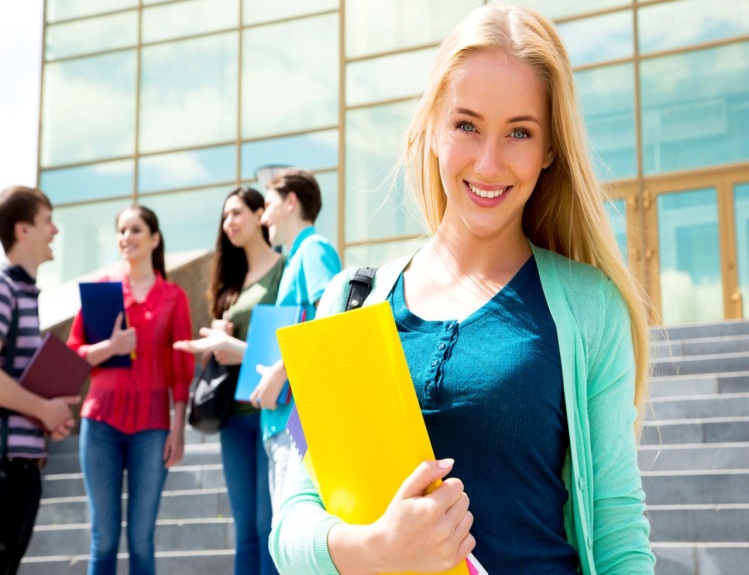 Витебск